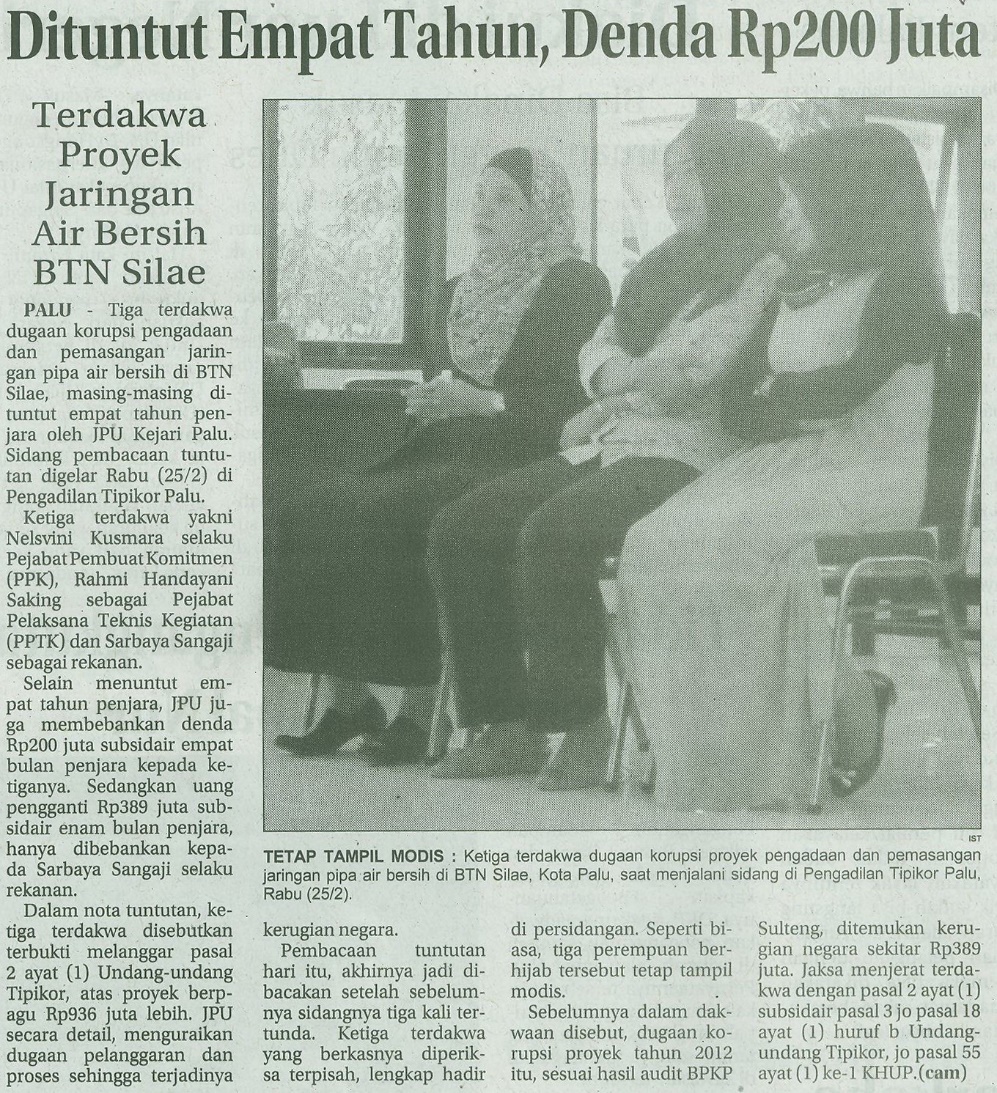 Harian    :MercusuarKasubaudSulteng IHari, tanggal:Kamis, 26 Februari 2015KasubaudSulteng IKeterangan:Dituntut Empat Tahun, Denda Rp200jutaKasubaudSulteng IEntitas:PaluKasubaudSulteng I